FOR IMMEDIATE RELEASE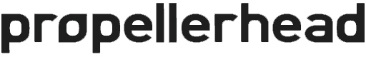 Reason’s Flagship Europa Synth Now Available as a Plugin for Other DAWs and on the WebPropellerhead releases the infinitely powerful Europa spectral wavetable synth as a VST/AU plugin and makes a free web version availableStockholm, Sweden, May 30, 2018 – Propellerhead Software today released Reason’s flagship Europa synthesizer as a standalone VST/AU plugin and in web audio format. Europa is an infinitely powerful spectral wavetable synthesizer capable of creating unforgettable sounds using 30+ engine models and wavetables, 24 filter types, advanced modulation and powerful effects. The Europa plugin and web version now bring these unending creative possibilities to even more musicians and producers.“Having recently updated Europa with exciting new features like sample loading and advanced spectral processing, we’re now thrilled to make Reason’s flagship synth available to everyone,” said Ernst Nathorst-Böös, CEO of Propellerhead. “This marks the first time one of Reason’s devices has been made available as a plugin for other digital audio workstations and on the web. Europa will allow even more music makers to quickly create exciting new sounds.”Released in October 2017 with Reason 10, Europa is at the forefront of creative synthesis. Through accessible controls, sounds are shaped by bending and animating once static waveforms into kinetic modern sounds. With three independent synthesis engines, advanced spectral filtering, powerful modulation options, a full suite of effects, customizable envelopes, and over 500 presets from leading sound designers, Europa can create epic pads, huge chords, aggressive biting basses and everything in between.The web version marks a true first, being a native web audio implementation of Propellerhead’s proprietary Rack Extension technology. Customers are now able to try out the Europa plugin on the web here.Watch the new Europa video here.To learn more about Europa, click here for further details.Pricing & AvailabilityFor a limited time only, Propellerhead is offering Europa for $99 USD / €99 EUR until June 30, 2018. Europa VST/AU is available for immediate download via the Propellerhead store or from an authorized dealer and will retail for $149 USD / €149 EUR.All Reason 10 owners will get the Europa VST/AU plugin free.All Reason 1-9 customers can upgrade to Reason 10 for $129 USD / €129 EUR and will get the Europa VST/AU plugin free.Photo file 1: Europa-by-Reason-press-image.JPGPhoto caption 1: Propellerhead Software today released Reason’s flagship Europa synthesizer as a standalone VST/AU plugin and in web audio format. Photo file 2: Europa-by-Reason-screenshot.JPGPhoto caption 2: Screenshot from Reason’s flagship Europa synthesizer standalone VST/AU pluginAbout Propellerhead SoftwareFormed in 1994, Propellerhead Software is a privately owned company based in Stockholm, Sweden. Renowned for its musician-centric approach, Propellerhead has created some of the world’s most innovative music software applications, interfaces and technology standards. Musicians, producers and the media have praised Figure, Reason, ReCycle and ReBirth applications for being inspiring, great sounding and of impeccable quality. Technologies such as ReWire and the REX file format are de-facto industry standards, implemented in all major music software. Today, Propellerhead’s products are used all over the world by hundreds of thousands of professionals and enthusiasts for all kinds of music making. http://www.propellerheads.se Press contactsFor further information, please contact our press representative:Ed James
ed@clynemedia.comFor online press releases, high-resolution images and other media resources, please go to www.propellerheads.se/press. 